Pri uri športa smo v  okviru Nacionalnega meseca skupnega branja v 6.a razredu izpeljali učno uro z vajami po postajah, na katerih so imeli učenci besedilna navodila. 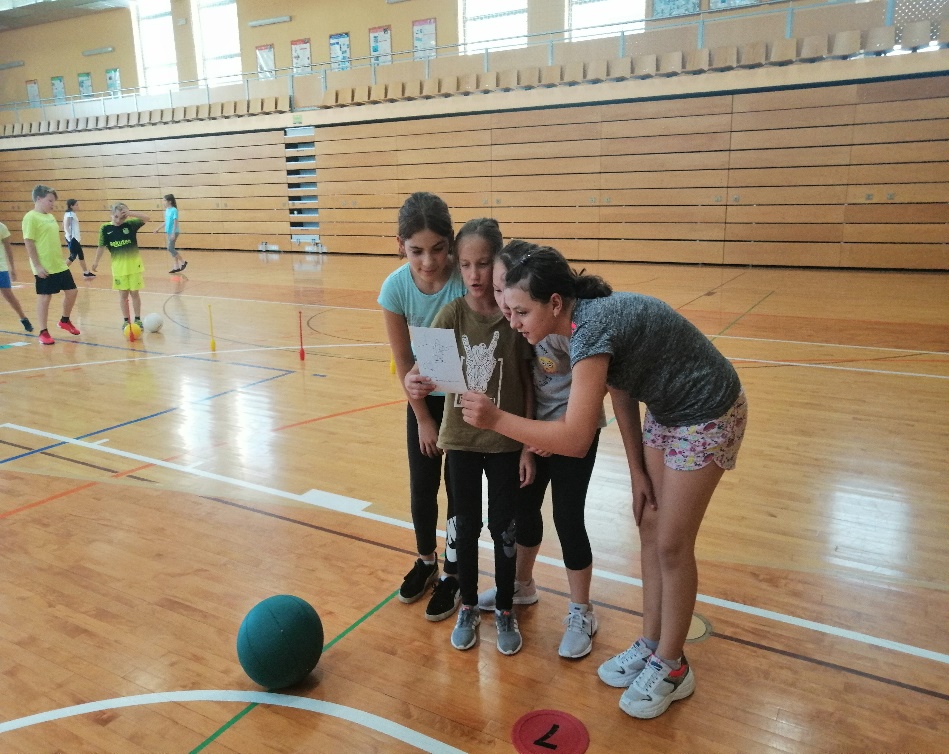 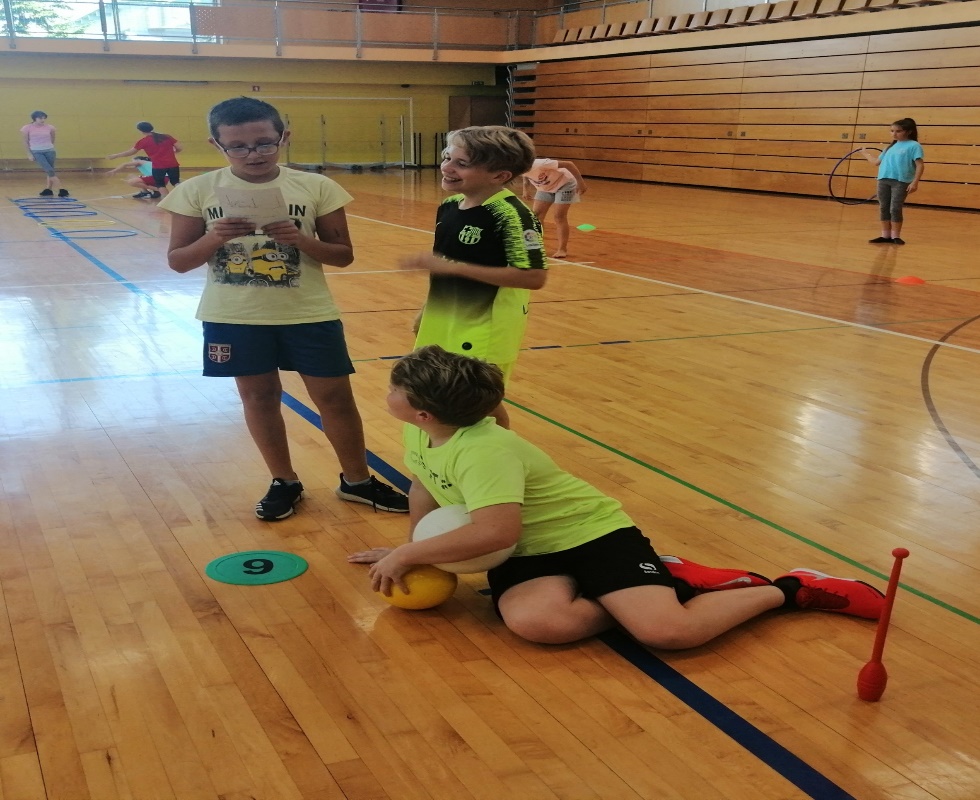 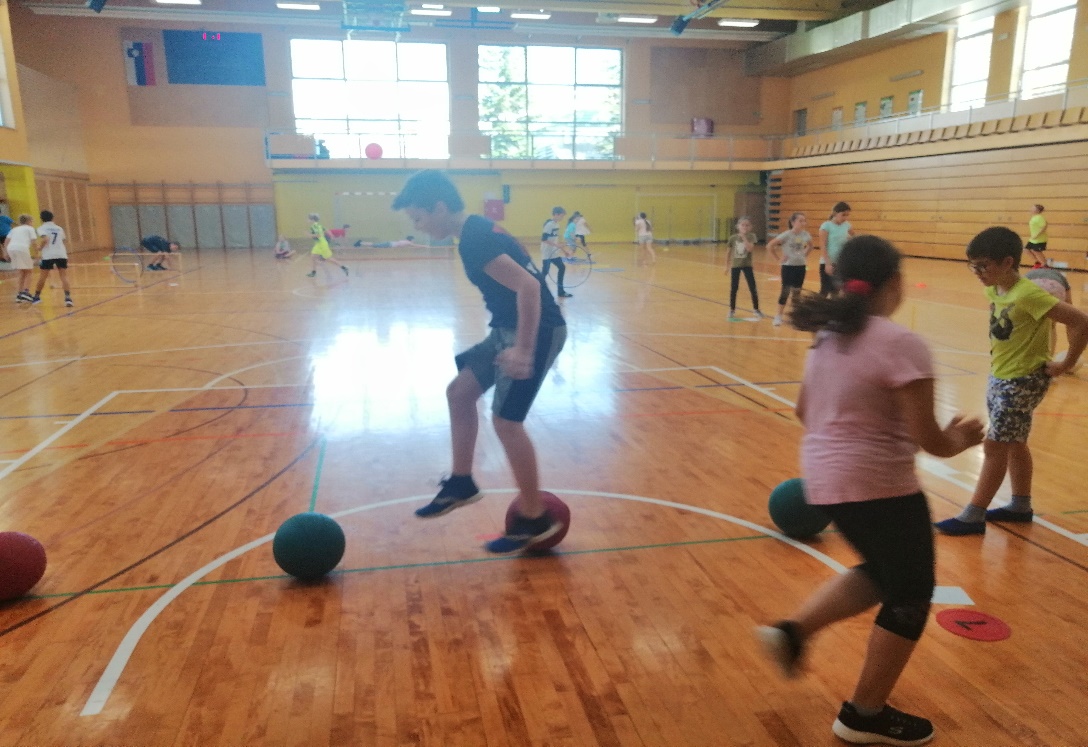 